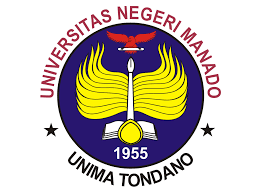 Module Description/Course SyllabiEnglish Education Study ProgrammeFaculty of  Languages and ArtsUniversitas Negeri ManadoCourse number and nameCourse number and nameMB4232318 Curriculum and Material Development MB4232318 Curriculum and Material Development Credits and contact hours/Number of ECTS credits allocatedCredits and contact hours/Number of ECTS credits allocated22Instructor’s and course coordinatorInstructor’s and course coordinatorProf. Dr. Noldy Palenkahu, M.PdProf. Nihta Liando, M.A., Ph.D.Prof. Dr. Noldy Palenkahu, M.PdProf. Nihta Liando, M.A., Ph.D.Text book, title, outhor, and yearText book, title, outhor, and yearMacalister, J., & Nation, I. P. (2019). Language curriculum design. Routledge.Chu, S. K. W., Reynolds, R. B., Tavares, N. J., Notari, M., & Lee, C. W. Y. (2021). 21st century skills development through inquiry-based learning from theory to practice. Springer International Publishing.Pieters, J., Voogt, J., & Pareja Roblin, N. (2019). Collaborative curriculum design for sustainable innovation and teacher learning (p. 424). Springer Nature.Macalister, J., & Nation, I. P. (2019). Language curriculum design. Routledge.Chu, S. K. W., Reynolds, R. B., Tavares, N. J., Notari, M., & Lee, C. W. Y. (2021). 21st century skills development through inquiry-based learning from theory to practice. Springer International Publishing.Pieters, J., Voogt, J., & Pareja Roblin, N. (2019). Collaborative curriculum design for sustainable innovation and teacher learning (p. 424). Springer Nature.Other supplemental materialsOther supplemental materialsGosper M. and Ifenthaler, D (eds). (2014). Curriculum Models for the 21st Century: Using Learning Technologies in Higher Education. Springer.Kattington, L. E (ed). (2010). Handbook of Curriculum Development. Nova Science Publisher, Inc.Gosper M. and Ifenthaler, D (eds). (2014). Curriculum Models for the 21st Century: Using Learning Technologies in Higher Education. Springer.Kattington, L. E (ed). (2010). Handbook of Curriculum Development. Nova Science Publisher, Inc.Specific course informationSpecific course informationBrief description of the content of the course (catalog description)Brief description of the content of the course (catalog description)This course is aimed at developing students’ (a) understanding of EFL curriculum and materials development, (b) skills in developing EFL materials for Indonesian schools, and (c) positive attitudes towards EFL materials development. This course covers the following topics: basic concepts, principles, and procedures of materials development. Students are also involved in developing materials by applying all the concepts, principles, and procedures. Evaluation is concerned with the project assignment and project presentation.This course is aimed at developing students’ (a) understanding of EFL curriculum and materials development, (b) skills in developing EFL materials for Indonesian schools, and (c) positive attitudes towards EFL materials development. This course covers the following topics: basic concepts, principles, and procedures of materials development. Students are also involved in developing materials by applying all the concepts, principles, and procedures. Evaluation is concerned with the project assignment and project presentation.Prerequisites Prerequisites MB4223201 Pengantar PendidikanMB4222202 Pengembangan KurikulumMB4223201 Pengantar PendidikanMB4222202 Pengembangan KurikulumIndicate whether a required, elective, or selected elective course in the programIndicate whether a required, elective, or selected elective course in the programRequiredRequiredLevel of course unit (according to EQF: first cycle Bachelor, second cycle Master)Level of course unit (according to EQF: first cycle Bachelor, second cycle Master)First cycle BachelorFirst cycle BachelorYear of study when the course unit is delivered (if applicable)Year of study when the course unit is delivered (if applicable)ThirdThirdSemester/trimester when the course unit is deliveredSemester/trimester when the course unit is deliveredThirdThirdMode of delivery (face-to-face, distance learning)Mode of delivery (face-to-face, distance learning)Face-to-faceFace-to-faceSpecific outcomes of instruction, ex. The student will be able to explain the significance of current research about a particular topic.Specific outcomes of instruction, ex. The student will be able to explain the significance of current research about a particular topic.Students are able to master the concepts of language curriculum development models and syllabus designs in ELT (SO-2, PI-2.2)Students are able to explain the standards of Content, Process, and Assessment used in the Independent Learning curriculum (SO-4, PI-4.2,)Students are able to analyze the english curriculum and material in schools (SO-4, PI-4.2)Students are able to develop english material that fairly integrates all the english skills: (SO-4, PI-4.1)Students are able to design English learning materials in secondary schools by integrating digital technology in accordance with the Independent Learning Curriculum (SO-4, PI-4.2)Students are able to master the concepts of language curriculum development models and syllabus designs in ELT (SO-2, PI-2.2)Students are able to explain the standards of Content, Process, and Assessment used in the Independent Learning curriculum (SO-4, PI-4.2,)Students are able to analyze the english curriculum and material in schools (SO-4, PI-4.2)Students are able to develop english material that fairly integrates all the english skills: (SO-4, PI-4.1)Students are able to design English learning materials in secondary schools by integrating digital technology in accordance with the Independent Learning Curriculum (SO-4, PI-4.2)Explicitly indicate which of the student outcomesExplicitly indicate which of the student outcomesSO-2 Applying the principles of Language Learning.PI-2.2 Applying the concept of learning program development techniques, presentation, management and evaluation of English language learning programsS0-4 Able to apply, analyze, evaluate, and create learning, and make improvements to English language learning methods and process according to the characteristics of students and the needs of stakeholders. PI 4.1 Able to plan the English planPI 4.2 Able to apply English learning methods in teaching process  SO-2 Applying the principles of Language Learning.PI-2.2 Applying the concept of learning program development techniques, presentation, management and evaluation of English language learning programsS0-4 Able to apply, analyze, evaluate, and create learning, and make improvements to English language learning methods and process according to the characteristics of students and the needs of stakeholders. PI 4.1 Able to plan the English planPI 4.2 Able to apply English learning methods in teaching process  Brief list of topics to be coveredBrief list of topics to be coveredThe need and environment for curriculum designThe principles in curriculum designThe process of designing the goals, content and sequencing of English CourseThe format and presentation of English CourseThe assessment instrument and evaluation process in English courseThe curriculum used in Indonesia and its implication for ELTThe principles in developing English learning materialsThe roles of English learning materials in ELTThe framework in developing English learning materialsThe content of digital English learning materialThe role of technologies in developing English learning materials (Use Rubric for Project)The use of English learning materials in Indonesia (Use Rubric for Project)The need and environment for curriculum designThe principles in curriculum designThe process of designing the goals, content and sequencing of English CourseThe format and presentation of English CourseThe assessment instrument and evaluation process in English courseThe curriculum used in Indonesia and its implication for ELTThe principles in developing English learning materialsThe roles of English learning materials in ELTThe framework in developing English learning materialsThe content of digital English learning materialThe role of technologies in developing English learning materials (Use Rubric for Project)The use of English learning materials in Indonesia (Use Rubric for Project)Recommended or required reading and other learning resources/toolsRecommended or required reading and other learning resources/toolsPlanned learning activities and teaching methodsPlanned learning activities and teaching methodsSmall group discussion, PjBL, Case based MethodSmall group discussion, PjBL, Case based MethodLanguage of instructionLanguage of instructionEnglishEnglishAssessment methods and criteriaAssessment methods and criteriaPerformance Assessment:1.	Participation and activities in the learning process (attendance, lectures and practices) 30%2.	Completion of tasks 30%3.	Mid Term 20%4.	Final Term 20%Performance Assessment:1.	Participation and activities in the learning process (attendance, lectures and practices) 30%2.	Completion of tasks 30%3.	Mid Term 20%4.	Final Term 20%